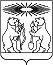 О внесении изменений в постановление администрации Северо-Енисейского района «Об утверждении муниципальной программы «Развитие транспортной системы Северо-Енисейского района»В целях корректировки и уточнения финансирования на 2017 год муниципальной программы «Развитие транспортной системы Северо-Енисейского района», руководствуясь статьей 34 Устава Северо-Енисейского района, ПОСТАНОВЛЯЮ:1. Внести в постановление администрации Северо-Енисейского района «Об утверждении муниципальной программы «Развитие транспортной системы Северо-Енисейского района» от 28.10.2013 № 561-п (в редакции постановлений администрации Северо-Енисейского района от 14.11.2013 № 619-п, от 16.12.2013 № 743-п, от 30.01.2014 № 33-п, от 21.02.2014 № 63-п, от 25.04.2014 № 149-п, от 08.07.2014 № 300-п, от 23.07.2014 № 344-п, от 13.11.2014 № 560-п, от 28.11.2014 № 586-п, от 09.12.2014 № 627-п, от 22.12.2014 № 658-п, от 28.01.2015 № 16-п, от 15.05.2015 № 156-п, от 24.06.2015 № 305-п, от 13.07.2015 № 376-п, от 23.07.2015  №424-п, от 27.08.2015 № 512-п, от 28.09.2015 №589-п, от 13.11.2015 № 675-п, от 08.12.2015 № 780-п, от 17.12.2015 № 811-п, от 25.02.2016 № 75-п, от 05.04.2016 № 171-п, от 28.04.2016 № 236, от 09.06.2016 № 361-п, от 30.06.2016 №425-п, от 28.07.2016 № 500-п, от 02.09.2016 № 595-п, от 07.10.2016 № 677-п, от 11.11.2016 № 759-п, от 14.12.2016 № 862-п) (далее – постановление) следующие изменения:1) в приложении № 1 к постановлению, именуемом «Муниципальная  программа «Развитие транспортной системы Северо-Енисейского района»» (далее – муниципальная программа), раздел «Информация по ресурсному обеспечению программы, в том числе в разбивке по источникам финансирования по годам реализации программы» паспорта муниципальной программы изложить в следующей редакции:2) приложение № 4 к муниципальной программе изложить в новой редакции согласно приложению № 1 к настоящему постановлению;3) приложение №5 к муниципальной программе изложить в новой редакции согласно приложению № 2 к настоящему постановлению;4) раздел «Объемы и источники финансирования подпрограммы на период действия подпрограммы с указанием на источники финансирования по годам реализации подпрограммы» паспорта подпрограммы 1 «Дороги Северо-Енисейского района», являющейся приложением №1 к муниципальной программе, изложить в следующей редакции:5) приложение № 2 к подпрограмме 1 «Дороги Северо-Енисейского района», являющейся приложением № 1 к муниципальной программе, изложить в новой редакции согласно приложению № 3 к настоящему постановлению;6) раздел «Объемы и источники финансирования подпрограммы на период действия подпрограммы с указанием на источники финансирования по годам реализации подпрограммы» паспорта подпрограммы 2 «Повышение безопасности дорожного движения в Северо-Енисейском районе», являющейся приложением №2 к муниципальной программе, изложить в следующей редакции:7) приложение № 2 к подпрограмме 2 «Повышение безопасности дорожного движения в Северо-Енисейском районе», являющейся приложением № 2 к муниципальной программе, изложить в новой редакции согласно приложению № 4 к настоящему постановлению;8) приложение № 4 к подпрограмме 3 «Развитие транспортного комплекса Северо-Енисейского района» являющейся приложением № 3 к муниципальной программе, изложить в новой редакции согласно приложению № 5 к настоящему постановлению;9) приложение № 5 к приложению №3 к подпрограмме «Развитие транспортного комплекса Северо-Енисейского района» являющейся приложением № 3 к муниципальной программе, изложить в новой редакции согласно приложению № 6 к настоящему постановлению;10) приложение № 6 к приложению №3 к подпрограмме «Развитие транспортного комплекса Северо-Енисейского района» являющейся приложением № 3 к муниципальной программе, изложить в новой редакции согласно приложению № 7 к настоящему постановлению.2. Опубликовать постановление в газете «Северо-Енисейский ВЕСТНИК» и разместить на официальном сайте Северо-Енисейского района www.admse.ru в сети Интернет.3. Настоящее постановление вступает в силу со дня, следующего за днем его официального опубликования.И. о. Главы Северо-Енисейского района,первый заместитель главы района						А. Н. РябцевПриложение № 1к постановлению администрации Северо-Енисейского района от 09.02.2017№ 39 -п(Новая редакция приложения № 4 к муниципальнойпрограмме «Развитие транспортной системыСеверо-Енисейского района»)Ресурсное обеспечение муниципальной программы за счет средств бюджета района, в том числе за счет средств, поступивших из бюджетов других уровней бюджетной системы и внебюджетных источниковПриложение № 2к постановлению администрации Северо-Енисейского района от   09.02.2017  № 39-п(Новая редакция приложения № 5 к муниципальнойпрограмме «Развитие транспортной системыСеверо-Енисейского района»)Ресурсное обеспечение муниципальной программы Северо-Енисейского района по финансированию по уровням бюджетов всего с разбивкой по подпрограммам и отдельным мероприятиямПриложение № 3к постановлению администрации Северо-Енисейского района от  09.02.2017  № 39-п(Новая редакция приложения № 2к подпрограмме «ДорогиСеверо-Енисейского района»)Перечень мероприятий подпрограммыс указанием объема средств на их реализацию и ожидаемых результатовПриложение № 4к постановлению администрации Северо-Енисейского района от 09.02.2017 № 39-п(Новая редакция приложения № 2 к подпрограмме«Повышение безопасности дорожногодвижения в Северо-Енисейском районе»)Перечень мероприятий подпрограммыс указанием объема средств на их реализацию и ожидаемых результатовПриложение № 5к постановлению администрации Северо-Енисейского района от 09.02.2017 № 39-п(Новая редакция приложения № 4 к подпрограмме«Развитие транспортного комплексаСеверо-Енисейского района»)Расчет субсидии на возмещение недополученных доходов, возникающих у перевозчиков при исполнении муниципальной программы пассажирских перевозок автомобильным транспортом по маршрутам с небольшой интенсивностью  пассажиропотоковв условиях регулирования тарифов Таблица 1Таблица 2* Дополнительный маршрут осуществляет свою деятельность, если существует необходимость в дополнительной перевозке пассажиров, в том числе школьников.Приложение № 6к постановлению администрации Северо-Енисейского района от  09.02.2017 №  39-п(Новая редакция приложения № 5 к приложению №3к подпрограмме «Развитие транспортного комплексаСеверо-Енисейского района»)ОТЧЕТо фактически выполненном объеме перевозок пассажиров, в рамках выполнения муниципальной программы пассажирских перевозок_______________________________________ за ________ 20__ г.								(наименование перевозчика)		(месяц)Примечание: * - ЕСПБ (единый социальный проездной билет);** - графы для заполнения 6, 7, 8, 9, 15, 16;*** - графы для заполнения 15, 16.Руководитель перевозчика						_______________________(Ф.И.О., подпись)Главный бухгалтер перевозчика					______________________(Ф.И.О., подпись)СОГЛАСОВАНО:Заместитель главы района по экономике, анализу и прогнозированию					_______________________(Ф.И.О., подпись) Приложение № 7к постановлению администрации Северо-Енисейского района от 09.02.2017 №  39-п(Новая редакция приложения № 6к приложению №3 к подпрограмме«Развитие транспортного комплексаСеверо-Енисейского района»)Соглашение №_____о предоставлении субсидии на возмещение недополученных доходов, возникающих у перевозчиков при исполнении муниципальной программы пассажирских перевозок автомобильным транспортом по маршрутам с небольшой интенсивностью пассажиропотоков в условиях регулирования тарифов в ______ годугп Северо-Енисейский						«___»___________20__ годаАдминистрация Северо-Енисейского района, именуемая в дальнейшем «Администрация», в лице Главы Северо-Енисейского района (ФИО), действующего на основании Устава Северо-Енисейского района, с одной стороны, и_____________________________________________________________именуемое в(наименование перевозчика)дальнейшем «Предприятие», в лице _________________________________________,(должность, ФИО)действующего на основании _____________________________________________, с(устава, положения и т.д.)другой стороны, вместе именуемые «Стороны», на основании решения Северо-Енисейского районного Совета депутатов от _________ №_____ «О бюджете Северо-Енисейского района на _________ год и плановый период _______ годов», в соответствии с постановлением Администрации Северо-Енисейского района от 28.10.2013 № 561-п «Об утверждении муниципальной программы «Развитие транспортной системы Северо-Енисейского района» (далее – Программа), договором от _________ №______ на выполнение муниципальной программы пассажирских перевозок автомобильным транспортом по маршрутам с небольшой интенсивностью пассажиропотоков в Северо-Енисейском районе, заключили настоящее соглашение о нижеследующем:1. Предмет соглашения1.1. В соответствии с настоящим соглашением Администрация обязуется предоставить Предприятию субсидию на возмещение недополученных доходов, возникающих у перевозчиков при исполнении муниципальной программы пассажирских перевозок автомобильным транспортом по маршрутам с небольшой интенсивностью пассажиропотоков в условиях регулирования тарифов в _______ году (далее - субсидия) в размере ___________ (сумма прописью) рублей 00 копеек, а Предприятие обязуется принять указанную субсидию, использовать ее по целевому назначению, определенному настоящим соглашением и порядком предоставления, расходования и возврата субсидии на возмещение недополученных доходов, возникающих у перевозчиков при исполнении муниципальной программы пассажирских перевозок автомобильным транспортом по маршрутам с небольшой интенсивностью пассажиропотоков в Северо-Енисейском районе, утвержденным Программой, а также обеспечить исполнение настоящего соглашения.1.2. Субсидия предоставляется при условии выполнения Предприятием обязательств, установленных настоящим соглашением и муниципальными правовыми актами Северо-Енисейского района.2. Права и обязанности сторон2.1. Администрация обязуется: 2.1.1. В пределах бюджетных ассигнований и лимитов бюджетных обязательств бюджета Северо-Енисейского района на _________ год, в соответствии с бюджетной росписью бюджета Северо-Енисейского района, перечислить субсидию Предприятию в сроки и в размере, предусмотренным настоящим соглашением в соответствии с Программой.2.1.2. Выполнять иные обязательства, установленные настоящим соглашением и законодательством Российской федерации.2.2. Предприятие обязуется:2.2.1. Соблюдать условия предоставления субсидии, установленные настоящим соглашением и законодательством Российской Федерации.2.2.2. Использовать средства субсидии по целевому назначению.2.2.3. Обеспечить возврат  на счет Администрации  неиспользованной субсидии или субсидии, использованной не по целевому назначению.2.2.4. Предоставлять по запросу Администрации в установленные ей сроки информацию и документы, необходимые для осуществления контроля за исполнением условий предоставления субсидии, оказывать содействие Администрации в проведении контрольных мероприятий.2.2.5. Выполнять иные обязательства, установленные настоящим соглашением и законодательством Российской Федерации.2.3. Предприятие  вправе:2.3.1. Получить субсидию при соблюдении норм и требований, установленных для ее получения  муниципальными правовыми актами Северо-Енисейского района.2.3.2. Обращаться к Администрации за разъяснениями в связи с исполнением настоящего соглашения.2.3.3. Участвовать в осуществлении Администрацией контроля за исполнением условий предоставления субсидии.2.3.4. Осуществлять иные права, установленные настоящим соглашением и законодательством Российской Федерации.2.4. Администрация  вправе:2.4.1. Запрашивать у Предприятия информацию и документы, необходимые для реализации настоящего соглашения, а также для осуществления контроля за соблюдением Предприятием условий предоставления субсидии. 2.4.2. Осуществлять контроль за исполнением Предприятием условий предоставления субсидии.2.4.3. Не предоставлять Предприятию субсидию при нарушении Предприятием норм и требований, установленных для ее получения в муниципальных правовых актах Северо-Енисейского района. 2.4.4. Осуществлять иные права, установленные настоящим соглашением и законодательством Российской Федерации.3. Основания приостановления (сокращения) предоставления субсидии3.1. Приостановление (сокращение) предоставления субсидии (остатка субсидии) осуществляется в случаях:нецелевого использования субсидии;несоблюдения порядка предоставления Предприятием отчетности в соответствии с Программой;нарушения Предприятием иных условий настоящего соглашения.4. Ответственность сторон4.1. Стороны несут ответственность за неисполнение или за ненадлежащее исполнение условий и обязательств, предусмотренных настоящим соглашением в соответствии с действующим законодательством Российской Федерации.4.2. В случае выявления факта нарушения Предприятием условий, установленных при предоставлении субсидии,  Предприятие в течение 10 рабочих дней со дня получения решения о прекращении выплаты субсидии и о возврате субсидии, обязано произвести возврат ранее полученных средств субсидии, указанных в данном решении о возврате, в полном объеме, а также уплатить штраф в размере 10 000 рублей.4.3. В случае просрочки исполнения Предприятием обязательств, предусмотренных настоящим соглашением, а также в иных случаях неисполнения или ненадлежащего исполнения Предприятием обязательств, предусмотренных настоящим соглашением, Администрация вправе потребовать уплаты неустойки (штрафов, пеней), предусмотренных пунктом 4.4. настоящего соглашения.4.4. Пеня начисляется за каждый день просрочки исполнения обязательств Предприятием, предусмотренных настоящим соглашением, начиная со дня, следующего после дня истечения установленного настоящим соглашением срока исполнения обязательства. Пеня устанавливается в размере одной трехсотой действующей на дату уплаты пеней ставки рефинансирования Центрального банка Российской Федерации от не уплаченной в срок суммы.5. Срок действия Соглашения5.1. Соглашение вступает в силу с 01 января текущего финансового года и действует по 31 декабря текущего финансового года.5.2. Расторжение соглашения допускается по соглашению сторон или по решению суда по основаниям, предусмотренным законодательством Российской Федерации.6. Порядок рассмотрения споров6.1. Все споры или разногласия, возникающие по настоящему соглашению, подлежат решению обеими Сторонами путем переговоров, в виде соблюдения претензионного порядка (срок рассмотрения и ответа на претензию – 14 дней), а в случае не достижения согласия сторонами – рассматриваются в Арбитражном суде Красноярского края в соответствии с действующим законодательством Российской Федерации.7. Форс-мажор7.1. Стороны освобождаются от ответственности за частичное или полное невыполнение обязательств по соглашению, если оно явилось следствием обстоятельств непреодолимой силы, возникших после заключения настоящего соглашения в результате обстоятельств чрезвычайного характера (аварии, опасности природного явления, катастрофы, стихийного или иного бедствия), а также обстоятельств, которые Стороны не могли предвидеть при заключении настоящего соглашения (изменение законодательства, принятие решений и совершения действий органов государственной власти и местного самоуправления), если эти обстоятельства непосредственно повлияли на исполнение настоящего соглашения. Не являются обстоятельством непреодолимой силы действия третьих лиц, не выполняющих какие-либо обязательства перед Стороной, если данное обстоятельство (действия, бездействие третьих лиц) влияет на исполнение обязательств одной Стороны перед другой.7.2. В случае наступления обстоятельств непреодолимой силы Сторона, которая в результате наступления указанных обстоятельств не в состоянии исполнить обязательства, взятые на себя по настоящему соглашению, должна в трехдневный срок письменно уведомить об этих обстоятельствах другую Сторону, приложив к указанному уведомлению копии документов, подтверждающих наличие данных обстоятельств. Достаточным подтверждением возникновения и существования обстоятельств непреодолимой силы будет являться справка, выданная компетентным органом государственной власти Российской Федерации.7.3. С момента наступления обстоятельств непреодолимой силы действие настоящего соглашения приостанавливается до момента, определяемого Сторонами настоящего соглашения.7.4. В случае если обстоятельства, указанные в пункте 7.1 настоящего соглашения, длятся более 30 (тридцати) календарных дней, Стороны должны провести переговоры и решить вопрос о возможности (невозможности) продолжения договорных отношений в рамках настоящего соглашения.7.5. Если, по мнению Сторон, исполнение обязательств может быть продолжено в соответствии с настоящим соглашением, то срок исполнения обязательств по настоящему соглашению продлевается соразмерно времени, в течение которого действовали обстоятельства непреодолимой силы и их последствия, но в пределах сроков действия настоящего соглашения, указанных в пункте 5.1. настоящего соглашения.8. Особые условия8.1. Любая договоренность между Сторонами, влекущая за собой новые обстоятельства, не предусмотренные настоящим соглашением, считается действительной, если она подтверждена Сторонами в письменной форме в виде дополнительного соглашения к настоящему соглашению.8.2. При выполнении условий настоящего соглашения Стороны руководствуются законодательством Российской Федерации и принятыми в соответствии с ним нормативными актами, правовыми актами Северо-Енисейского района, относящимися к исполнению сторонами взятых на себя обязательств.8.3. Настоящее Соглашение составлено в двух экземплярах, имеющих равную юридическую силу, по одному экземпляру для каждой из Сторон.9. Адреса и реквизиты сторонАДМИНИСТРАЦИЯ СЕВЕРО-ЕНИСЕЙСКОГО РАЙОНА ПОСТАНОВЛЕНИЕАДМИНИСТРАЦИЯ СЕВЕРО-ЕНИСЕЙСКОГО РАЙОНА ПОСТАНОВЛЕНИЕ«09» февраля 2017 г.№ 39 -пгп Северо-Енисейскийгп Северо-ЕнисейскийИнформация по ресурсному обеспечению программы, в том числе в разбивке по источникам финансирования по годам реализации программыОбщий объем финансирования – 575 975 393,46 рублей, из них по годам:2014 год – 57 781 031,29 рублей;2015 год – 129 894 332,01 рублей;2016 год – 133 113 397,86 рублей;2017 год – 96 525 530,30 рублей;2018 год – 89 079 121,00 рублей;2019 год – 69 581 981,00 рублей.Предполагаемые источники финансирования:1. Средства бюджета Северо-Енисейского района, всего – 493 538 451,13 рублей, из них по годам:2014 год – 42 922 858,96 рублей;2015 год – 110 469 362,01 рублей;2016 год – 102 005 897,86 рублей;2017 год – 79 479 230,30 рублей;2018 год – 89 079 121,00 рублей;2019 год – 69 581 981,00 рублей.2. Средства краевого бюджета, всего – 82 436 942,33 рублей, из них по годам:2014 год –14 858 172,33 рублей;2015 год – 19 424 970,00 рублей;2016 год – 31 107 500,00 рублей;2017 год – 17 046 300,00 рублей;2018 год – 0,00 рублей;2019 год – 0,00 рублей.Объемы и источники финансирования подпрограммы на период действия подпрограммы с указанием на источники финансирования по годам реализации подпрограммыОбщий объем финансирования – 176 315 979,30 рублей, из них по годам:2017 год – 71 034 751,30 рублей;2018 год – 63 132 047,00 рублей;2019 год – 42 149 181,00 рублей.Предполагаемые источники финансирования:1. Средства бюджета Северо-Енисейского района, всего – 159 499 579,30 рублей, из них по годам:2017 год – 54 218 351,30 рублей;2018 год – 63 132 047,00 рублей;2019 год – 42 149 181,00 рублей.2. Средства краевого бюджета, всего – 16 816 400,00 рублей, из них по годам:2017 год – 16 816 400,00 рублей;2018 год – 0,00 рублей;2019 год – 0,00 рублей.Объемы и источники финансирования подпрограммы на период действия подпрограммы с указанием на источники финансирования по годам реализации подпрограммыОбщий объем финансирования – 2 343 453,00 рублей, из них по годам:2017 год – 2 179 079,00 рублей;2018 год – 164 374,00 рублей;2019 год – 0,00 рублей.Предполагаемые источники финансирования:1. Средства бюджета Северо-Енисейского района, всего – 2 113 553,00 рублей, из них по годам:2017 год – 1 949 179,00 рублей;2018 год – 164 374,00 рублей;2019 год – 0,00 рублей.2. Средства краевого бюджета, всего – 229 900,00 рублей, из них по годам:2017 год – 229 900,00 рублей;2018 год – 0,00 рублей;2019 год – 0,00 рублей.Статус (муниципальная программа, подпрограмма)Наименование программы, подпрограммыНаименование ГРБСКод бюджетной классификацииКод бюджетной классификацииКод бюджетной классификацииКод бюджетной классификации2017201820192017-2019Статус (муниципальная программа, подпрограмма)Наименование программы, подпрограммыНаименование ГРБСГРБСРзПрЦСРВРпланпланплан2017-2019Муниципальная программа«Развитие транспортной системы Северо-Енисейского района» Всего расходные обязательства  по программе441ххх96 525 530,3089 079 121,0069 581 981,00255 186 632,30Муниципальная программа«Развитие транспортной системы Северо-Енисейского района» в том числе по ГРБС -Администрация Северо-Енисейского района441ххх96 525 530,3089 079 121,0069 581 981,00255 186 632,30Подпрограмма 1«Дороги Северо-Енисейского района»Всего расходные обязательства  по программе441ххх71 034 751,3063 132 047,0042 149 181,00176 315 979,30Подпрограмма 1«Дороги Северо-Енисейского района»в том числе по ГРБС - Администрация Северо-Енисейского района441ххх71 034 751,3063 132 047,0042 149 181,00176 315 979,30Подпрограмма 2«Повышение безопасности дорожного движения в Северо-Енисейском районе»Всего расходные обязательства  по программе441ххх2 179 079,00164 374,000,002 343 453,00Подпрограмма 2«Повышение безопасности дорожного движения в Северо-Енисейском районе»в том числе по ГРБС - Администрация Северо-Енисейского района441ххх2 179 079,00164 374,000,002 343 453,00Подпрограмма 3«Развитие транспортного комплекса Северо-Енисейского района»Всего расходные обязательства  по программе441ххх23 311 700,0025 782 700,0027 432 800,0076 527 200,00Подпрограмма 3«Развитие транспортного комплекса Северо-Енисейского района»в том числе по ГРБС - Администрация Северо-Енисейского района441ххх23 311 700,0025 782 700,0027 432 800,0076 527 200,00Статус (муниципальная программа, подпрограмма)Наименование муниципальной программы, подпрограммы муниципальной программыОтветственный исполнитель, соисполнители2017201820192017-2019Статус (муниципальная программа, подпрограмма)Наименование муниципальной программы, подпрограммы муниципальной программыОтветственный исполнитель, соисполнителипланпланплан2017-2019Муниципальная программа«Развитие транспортной системы Северо-Енисейского района» Всего96 525 530,3089 079 121,0069 581 981,00255 186 632,30Муниципальная программа«Развитие транспортной системы Северо-Енисейского района» в том числе:Муниципальная программа«Развитие транспортной системы Северо-Енисейского района» федеральный бюджет0,000,000,000,00Муниципальная программа«Развитие транспортной системы Северо-Енисейского района» краевой бюджет17 046 300,000,000,0017 046 300,00Муниципальная программа«Развитие транспортной системы Северо-Енисейского района» внебюджетные источники0,000,000,000,00Муниципальная программа«Развитие транспортной системы Северо-Енисейского района» бюджет Северо-Енисейского района79 479 230,3089 079 121,0069 581 981,00238 140 332,30Муниципальная программа«Развитие транспортной системы Северо-Енисейского района» юридические лица0,000,000,000,00Подпрограмма 1«Дороги Северо-Енисейского района»Всего71 034 751,3063 132 047,0042 149 181,00176 315 979,30Подпрограмма 1«Дороги Северо-Енисейского района»в том числе:Подпрограмма 1«Дороги Северо-Енисейского района»федеральный бюджет0,000,000,000,00Подпрограмма 1«Дороги Северо-Енисейского района»краевой бюджет16 816 400,000,000,0016 816 400,00Подпрограмма 1«Дороги Северо-Енисейского района»внебюджетные источники0,000,000,000,00Подпрограмма 1«Дороги Северо-Енисейского района»бюджет Северо-Енисейского района54 218 351,3063 132 047,0042 149 181,00159 499 579,30Подпрограмма 1«Дороги Северо-Енисейского района»юридические лица0,000,000,000,00Подпрограмма 2«Повышение безопасности дорожного движения в Северо-Енисейском районе»Всего2 179 079,00164 374,000,002 343 453,00Подпрограмма 2«Повышение безопасности дорожного движения в Северо-Енисейском районе»в том числе:Подпрограмма 2«Повышение безопасности дорожного движения в Северо-Енисейском районе»федеральный бюджет0,000,000,000,00Подпрограмма 2«Повышение безопасности дорожного движения в Северо-Енисейском районе»краевой бюджет229 900,000,000,00229 900,00Подпрограмма 2«Повышение безопасности дорожного движения в Северо-Енисейском районе»внебюджетные источники0,000,000,000,00Подпрограмма 2«Повышение безопасности дорожного движения в Северо-Енисейском районе»бюджет Северо-Енисейского района1 949 179,00164 374,000,002 113 553,00Подпрограмма 2«Повышение безопасности дорожного движения в Северо-Енисейском районе»юридические лица0,000,000,000,00Подпрограмма 3«Развитие транспортного комплекса Северо-Енисейского района»Всего23 311 700,0025 782 700,0027 432 800,0076 527 200,00Подпрограмма 3«Развитие транспортного комплекса Северо-Енисейского района»в том числе:Подпрограмма 3«Развитие транспортного комплекса Северо-Енисейского района»федеральный бюджет0,000,000,000,00Подпрограмма 3«Развитие транспортного комплекса Северо-Енисейского района»краевой бюджет0,000,000,000,00Подпрограмма 3«Развитие транспортного комплекса Северо-Енисейского района»внебюджетные источники0,000,000,000,00Подпрограмма 3«Развитие транспортного комплекса Северо-Енисейского района»бюджет Северо-Енисейского района23 311 700,0025 782 700,0027 432 800,0076 527 200,00Подпрограмма 3«Развитие транспортного комплекса Северо-Енисейского района»юридические лица0,00,00,00,00Наименование  программы, подпрограммыГРБСГРБСГРБСКод бюджетной классификацииКод бюджетной классификацииКод бюджетной классификацииКод бюджетной классификацииКод бюджетной классификацииРасходы по годам реализации программы, (руб.)Расходы по годам реализации программы, (руб.)Расходы по годам реализации программы, (руб.)Расходы по годам реализации программы, (руб.)Ожидаемый непосредственный результат (краткое описание) от реализации подпрограммного мероприятия (в том числе натуральном выражении)Наименование  программы, подпрограммыГРБСГРБСГРБСГРБСГРБСРзПрЦСРВР2017201820192017-2019Ожидаемый непосредственный результат (краткое описание) от реализации подпрограммного мероприятия (в том числе натуральном выражении)1222334567891011Цель подпрограммы: Обеспечение сохранности, модернизация и развитие сети автомобильных дорог районаЦель подпрограммы: Обеспечение сохранности, модернизация и развитие сети автомобильных дорог районаЦель подпрограммы: Обеспечение сохранности, модернизация и развитие сети автомобильных дорог районаЦель подпрограммы: Обеспечение сохранности, модернизация и развитие сети автомобильных дорог районаЦель подпрограммы: Обеспечение сохранности, модернизация и развитие сети автомобильных дорог районаЦель подпрограммы: Обеспечение сохранности, модернизация и развитие сети автомобильных дорог районаЦель подпрограммы: Обеспечение сохранности, модернизация и развитие сети автомобильных дорог районаЦель подпрограммы: Обеспечение сохранности, модернизация и развитие сети автомобильных дорог районаЦель подпрограммы: Обеспечение сохранности, модернизация и развитие сети автомобильных дорог районаЗадача 1: Выполнение работ по ремонту улично-дорожной сети Северо-Енисейского района, строительству и реконструкции автомобильных дорог Северо-Енисейского района.  Задача 1: Выполнение работ по ремонту улично-дорожной сети Северо-Енисейского района, строительству и реконструкции автомобильных дорог Северо-Енисейского района.  Задача 1: Выполнение работ по ремонту улично-дорожной сети Северо-Енисейского района, строительству и реконструкции автомобильных дорог Северо-Енисейского района.  Задача 1: Выполнение работ по ремонту улично-дорожной сети Северо-Енисейского района, строительству и реконструкции автомобильных дорог Северо-Енисейского района.  Задача 1: Выполнение работ по ремонту улично-дорожной сети Северо-Енисейского района, строительству и реконструкции автомобильных дорог Северо-Енисейского района.  Задача 1: Выполнение работ по ремонту улично-дорожной сети Северо-Енисейского района, строительству и реконструкции автомобильных дорог Северо-Енисейского района.  Задача 1: Выполнение работ по ремонту улично-дорожной сети Северо-Енисейского района, строительству и реконструкции автомобильных дорог Северо-Енисейского района.  Задача 1: Выполнение работ по ремонту улично-дорожной сети Северо-Енисейского района, строительству и реконструкции автомобильных дорог Северо-Енисейского района.  Задача 1: Выполнение работ по ремонту улично-дорожной сети Северо-Енисейского района, строительству и реконструкции автомобильных дорог Северо-Енисейского района.  Мероприятие 1:Выполнение работ по ремонту улично-дорожной сети гп Северо-ЕнисейскийХХХХХХХ19 542 696,9517 853 370,0015 719 333,0053 115 399,95По состоянию на 01.01.2020 восстановленного профиля гравийных дорог не менее 2,245 км.; устройство асфальтобетонного покрытия автомобильных дорог не менее 3,428 км.; асфальтирование обочин не менее 0,425 км., проведение ямочного ремонта не менее 2440 кв. м.; устройство кюветов и водоотводных канав не менее 1,2 км.; нанесение горизонтальной разметки не менее 21,8 км.; разработка программы комплексного развития транспортной инфраструктуры района.1.1. Восстановление профиля гравийной дороги, ул. Белинского, гп Северо-ЕнисейскийАдминистрация Северо-Енисейского района441441441441040912100835502431 925 975,150,000,001 925 975,15устройство профиля гравийной дороги не менее 0,363 км 1.1. Восстановление профиля гравийной дороги, ул. Белинского, гп Северо-ЕнисейскийАдминистрация Северо-Енисейского района44144144144104091210083550244167 468,720,000,00167 468,7250 000,00 руб. - стоимость проектных работ, 117 468,72 руб. - стоимость гос. экспертизы1.2. Восстановление профиля гравийной дороги, ул. Октябрьская, гп Северо-ЕнисейскийАдминистрация Северо-Енисейского района441441441441040912100837002432 193 539,000,000,002 193 539,00устройство профиля гравийной дороги не менее 0,683 км 1.2. Восстановление профиля гравийной дороги, ул. Октябрьская, гп Северо-ЕнисейскийАдминистрация Северо-Енисейского района44144144144104091210083700244163 721,140,000,00163 721,1450 000,00 руб. - стоимость проектных работ, 113 721,14 руб. - стоимость гос. экспертизы1.3. Асфальтирование участка автомобильной дороги от ул. Гастелло до ул. Таежная, гп Северо-ЕнисейскийАдминистрация Северо-Енисейского района441441441441040912100800752432 409 597,000,000,002 409 597,00устройство асфальтобетонного покрытия не менее 0,381 км 1.3. Асфальтирование участка автомобильной дороги от ул. Гастелло до ул. Таежная, гп Северо-ЕнисейскийАдминистрация Северо-Енисейского района44144144144104091210080075244134 238,960,000,00134 238,9650 000,00 руб. - стоимость проектных работ, 84 238,96 руб. - стоимость гос. экспертизы1.4. Асфальтирование обочины автомобильной дороги от жилого дома, ул. Ленина, 4 до Памятного мемориального знака в честь павших воинов-Североенисейцев, ул. Ленина, 14/2, гп Северо-Енисейский Администрация Северо-Енисейского района441441441441040912100800762431 477 557,000,000,001 477 557,00асфальтирование обочин не менее 0,425 км 1.4. Асфальтирование обочины автомобильной дороги от жилого дома, ул. Ленина, 4 до Памятного мемориального знака в честь павших воинов-Североенисейцев, ул. Ленина, 14/2, гп Северо-Енисейский Администрация Северо-Енисейского района44144144144104091210080076244129 147,980,000,00129 147,9850 000,00 руб. - стоимость проектных работ, 79 147,98 руб. - стоимость гос. экспертизы1.5. Разработка Комплексной схемы организации дорожного движения Северо-Енисейского района Администрация Северо-Енисейского района441441441441040912100801212444 800 000,000,000,004 800 000,00разработка Комплексной схемы организации дорожного движения Северо-Енисейского района1.6. Нанесение горизонтальной  дорожной разметки, пешеходных переходов улично-дорожной сети, гп Северо-ЕнисейскийАдминистрация Северо-Енисейского района441441441441040912100801212443 141 452,000,000,003 141 452,00нанесение горизонтальной  дорожной разметки не менее 21,8 км1.7. Устройство бетонных водоотводных канав, гп Северо-ЕнисейскийАдминистрация Северо-Енисейского района44144144144104091210080122244500 000,008 617 300,000,009 117 300,00устройство бетонных водоотводных канав не менее 1,2 км1.8. Подготовка проекта линейного объекта транспортной инфраструктуры «Участок улично-дорожной сети примыкания улиц Комсомольская, Пушкина, Горького в гп Северо-Енисейский»Администрация Северо-Енисейского района441441441441040912100802042442 500 000,000,000,002 500 000,00подготовка проекта линейного объекта транспортной инфраструктуры1.9. Восстановление профиля гравийной дороги заезда к жилым домам, ул. Ленина, 64, 66, гп Северо-Енисейский  Администрация Северо-Енисейского района441441441441040912100800932430,0055 449,000,0055 449,00устройство профиля гравийной дороги не менее 0,020 км 1.10. Восстановление профиля  гравийной дороги, ул. Невского, гп Северо-ЕнисейскийАдминистрация Северо-Енисейского района441441441441040912100800942440,00386 755,000,00386 755,00устройство профиля гравийной дороги не менее 0,186 км 1.11. Восстановление профиля гравийной дороги, ул. Автомобильная, гп Северо-Енисейский Администрация Северо-Енисейского района441441441441040912100800952430,00750 636,000,00750 636,00устройство профиля гравийной дороги не менее 0,361 км 1.12. Восстановление профиля гравийной дороги от ул. Донского, 1 до ул. Донского, 25, гп Северо-ЕнисейскийАдминистрация Северо-Енисейского района441441441441040912100800962430,001 314 131,000,001 314 131,00устройство профиля гравийной дороги не менее 0,632 км 1.13. Асфальтирование участка автомобильной дороги, от ул. Геологическая, 11, гп Северо-ЕнисейскийАдминистрация Северо-Енисейского района441441441441040912100800972430,003 594 574,000,003 594 574,00устройство асфальтобетонного покрытия не менее 0,674 км 1.14. Асфальтирование участка  автомобильной дороги, ул. Белинского (частный сектор), гп Северо-ЕнисейскийАдминистрация Северо-Енисейского района441441441441040912100800982430,001 675 338,000,001 675 338,00устройство асфальтобетонного покрытия не менее 0,380 км 1.15. Асфальтирование участка  автомобильной дороги, ул. Урицкого, гп Северо-ЕнисейскийАдминистрация Северо-Енисейского района441441441441040912100800992430,001 459 187,000,001 459 187,00устройство асфальтобетонного покрытия не менее 0,200 км 1.16. Асфальтирование участка автомобильной дороги, ул. Грибная, гп Северо-ЕнисейскийАдминистрация Северо-Енисейского района441441441441040912100801052430,000,004 123 294,004 123 294,00устройство асфальтобетонного покрытия не менее 0,773 км 1.17. Асфальтирование участка автомобильной дороги от ул. Набережная, 49 до ул. Набережная,67, гп Северо-ЕнисейскийАдминистрация Северо-Енисейского района441441441441040912100801062430,000,001 686 197,001 686 197,00устройство асфальтобетонного покрытия не менее 0,320 км 1.18. Асфальтирование участка автомобильной дороги от кольцевой транспортной развязки до магазина «Лотос», ул. Фабричная, 9, гп Северо-ЕнисейскийАдминистрация Северо-Енисейского района441441441441040912100801072440,000,00790 400,00790 400,00устройство асфальтобетонного покрытия не менее 0,150 км 1.19. Ямочный ремонт асфальтового покрытия автомобильной дороги, ул. Карла Маркса, гп Северо-ЕнисейскийАдминистрация Северо-Енисейского района441441441441040912100801082430,000,003 767 238,003 767 238,00проведение ямочного ремонта асфальтового покрытия не менее 1390 кв. м1.20. Ямочный ремонт асфальтового покрытия автомобильного кольца по ул. Ленина, гп Северо-ЕнисейскийАдминистрация Северо-Енисейского района441441441441040912100801092430,000,002 831 165,002 831 165,00проведение ямочного ремонта асфальтового покрытия не менее 1050 кв. м 1.21. Асфальтирование участка дороги ул. Донского, 32 до ул. Донского, 38, гп Северо-ЕнисейскийАдминистрация Северо-Енисейского района441441441441040912100801112430,000,00697 107,00697 107,00устройство асфальтобетонного покрытия не менее 0,135 км 1.22. Асфальтирование участка автомобильной дороги, ул. Портовая, гп Северо-ЕнисейскийАдминистрация Северо-Енисейского района441441441441040912100801122430,000,001 823 932,001 823 932,00устройство асфальтобетонного покрытия не менее 0,415 км Мероприятие 2:Выполнение работ по ремонту улично-дорожной сети п. ТеяХХХХХХХ6 589 256,6320 163 961,000,0026 753 217,63По состоянию на 01.01.2020 восстановленного профиля гравийных дорог не менее 1,681 км.; устройство асфальтобетонного покрытия автомобильных дорог не менее 3,096 км.2.1. Асфальтирование участка автомобильной дороги ул. Таежная, п. Тея Администрация Северо-Енисейского районаАдминистрация Северо-Енисейского районаАдминистрация Северо-Енисейского района441441040912100836502433 903 246,870,000,003 903 246,87устройство асфальтобетонного покрытия не менее 0,569 км 2.1. Асфальтирование участка автомобильной дороги ул. Таежная, п. Тея Администрация Северо-Енисейского районаАдминистрация Северо-Енисейского районаАдминистрация Северо-Енисейского района44144104091210083650244166 961,750,000,00166 961,7550 000,00 руб. - стоимость проектных работ, 116 961,75 руб. - стоимость гос. экспертизы2.2. Асфальтирование участка автомобильной дороги ул. Строителей, п. ТеяАдминистрация Северо-Енисейского районаАдминистрация Северо-Енисейского районаАдминистрация Северо-Енисейского района44144104091210083660243230 415,800,000,00230 415,80устройство асфальтобетонного покрытия не менее 0,037 км 2.2. Асфальтирование участка автомобильной дороги ул. Строителей, п. ТеяАдминистрация Северо-Енисейского районаАдминистрация Северо-Енисейского районаАдминистрация Северо-Енисейского района44144104091210083660244134 534,210,000,00134 534,2150 000,00 руб. - стоимость проектных работ, 84 534,21 руб. - стоимость гос. экспертизы2.3. Восстановление профиля гравийной дороги ул. Молодежная, п. ТеяАдминистрация Северо-Енисейского районаАдминистрация Северо-Енисейского районаАдминистрация Северо-Енисейского района441441040912100837202431 003 337,000,000,001 003 337,00устройство профиля гравийной дороги не менее 0,369 км 2.4. Восстановление профиля гравийной дороги ул. Первомайская, п. ТеяАдминистрация Северо-Енисейского районаАдминистрация Северо-Енисейского районаАдминистрация Северо-Енисейского района44144104091210083740243639 066,000,000,00639 066,00устройство профиля гравийной дороги не менее 0,562 км 2.5. Восстановление профиля гравийной дороги 3 переулков от ул. Школьная до ул. Новая, п. ТеяАдминистрация Северо-Енисейского районаАдминистрация Северо-Енисейского районаАдминистрация Северо-Енисейского района44144104091210083750243511 695,000,000,00511 695,00устройство профиля гравийной дороги не менее 0,400 км 2.6. Асфальтирование участка автомобильной дороги от ул. Геологическая до ул. Энтузиастов, п. ТеяАдминистрация Северо-Енисейского районаАдминистрация Северо-Енисейского районаАдминистрация Северо-Енисейского района441441040912100835002430,001 458 117,000,001 458 117,00устройство асфальтобетонного покрытия не менее 0,380 км2.7. Асфальтирование участка автомобильной дороги ул. Первомайская, п. ТеяАдминистрация Северо-Енисейского районаАдминистрация Северо-Енисейского районаАдминистрация Северо-Енисейского района441441040912100836802430,004 429 207,000,004 429 207,00устройство асфальтобетонного покрытия не менее 0,962 км2.8. Асфальтирование участка автомобильной дороги переулка Тарасовский, п. ТеяАдминистрация Северо-Енисейского районаАдминистрация Северо-Енисейского районаАдминистрация Северо-Енисейского района441441040912100839502430,001 335 145,000,001 335 145,00устройство асфальтобетонного покрытия не менее 0,348 км2.9. Асфальтирование участка автомобильной дороги по ул. Металлистов до ул. Школьная (объездная дорога), п. ТеяАдминистрация Северо-Енисейского районаАдминистрация Северо-Енисейского районаАдминистрация Северо-Енисейского района441441040912100839602430,002 762 526,000,002 762 526,00устройство асфальтобетонного покрытия не менее 0,600 км2.10. Асфальтирование участка автомобильной дороги от ул. Лесная до ул. Станционная, п. ТеяАдминистрация Северо-Енисейского районаАдминистрация Северо-Енисейского районаАдминистрация Северо-Енисейского района441441040912100839902430,00767 391,000,00767 391,00устройство асфальтобетонного покрытия не менее 0,200 км2.11. Восстановление профиля гравийной дороги, переулок Зеленый, п. Тея Администрация Северо-Енисейского районаАдминистрация Северо-Енисейского районаАдминистрация Северо-Енисейского района441441040912100801012430,00997 475,000,00997 475,00устройство профиля гравийной дороги не менее 0,350 км2.12. Восстановление профиля гравийной дороги, ул. Шоссейная, п. ТеяАдминистрация Северо-Енисейского районаАдминистрация Северо-Енисейского районаАдминистрация Северо-Енисейского района441441040912100801022430,007 214 900,000,007 214 900,00устройство профиля гравийной дороги не менее 1,567 км2.13. Асфальтирование участка  автомобильной дороги, ул. Геологическая, п. ТеяАдминистрация Северо-Енисейского районаАдминистрация Северо-Енисейского районаАдминистрация Северо-Енисейского района441441040912100836702430,001 199 200,000,001 199 200,00устройство профиля гравийной дороги не менее 1,166 кмМероприятие 3:Выполнение работ по ремонту улично-дорожной сети п. Новая Калами ип. ЕнашимоХХХХХХ2 640 990,94373 817,005 829 237,008 844 044,94По состоянию на 01.01.2020 восстановленного профиля гравийных дорог не менее 2,111 км.; устройство асфальтобетонного покрытия автомобильных дорог не менее 0,855 км.; устройство лотков для 0,060 км дорог; укладка водопропускных трубок не менее 5 шт.; проведение ремонта 2 автомобильных мостов3.1. Восстановление профиля гравийной дороги от ул. Дражников, 27 до ул. Юбилейная, 47, п. Новая КаламиАдминистрация Северо-Енисейского районаАдминистрация Северо-Енисейского районаАдминистрация Северо-Енисейского района44144104091210080077243120 832,000,000,00120 832,00восстановление профиля гравийной дороги не менее 0,116 км3.2. Асфальтирование участка автомобильной дороги и устройство обочин, ул. Юбилейная, 40 до ул. Механическая, п. Новая КаламиАдминистрация Северо-Енисейского районаАдминистрация Северо-Енисейского районаАдминистрация Северо-Енисейского района44144104091210080078243476 482,000,000,00476 482,00устройство асфальтобетонного покрытия не менее 0,090 км3.2. Асфальтирование участка автомобильной дороги и устройство обочин, ул. Юбилейная, 40 до ул. Механическая, п. Новая КаламиАдминистрация Северо-Енисейского районаАдминистрация Северо-Енисейского районаАдминистрация Северо-Енисейского района44144104091210080078244134 632,940,000,00134 632,9450 000,00 руб. - стоимость проектных работ, 84 632,94 руб. - стоимость гос. экспертизы3.3. Восстановление профиля гравийной дороги от ул. Нагорная, 16 до ул. Юбилейная, 55, п. Новая КаламиАдминистрация Северо-Енисейского районаАдминистрация Северо-Енисейского районаАдминистрация Северо-Енисейского района44144104091210083760243296 204,000,000,00296 204,00восстановление профиля гравийной дороги не менее 0,275 км3.4. Восстановление профиля гравийной дороги от ул. Дражников до ул. Нагорная, п. Новая КаламиАдминистрация Северо-Енисейского районаАдминистрация Северо-Енисейского районаАдминистрация Северо-Енисейского района4414410409121008377024373 939,000,000,0073 939,00устройство профиля гравийной дороги не менее 0,060 км3.5.Восстановление профиля гравийной дороги от ул. Нагорная, 2 до ул. Юбилейная, п. Новая КаламиАдминистрация Северо-Енисейского районаАдминистрация Северо-Енисейского районаАдминистрация Северо-Енисейского района44144104091210083800243529 271,000,000,00529 271,00устройство профиля гравийной дороги не менее 0,430 км3.6.Восстановление профиля гравийной дороги от ул. Юбилейная до  ул. Советская в п. Новая КаламиАдминистрация Северо-Енисейского районаАдминистрация Северо-Енисейского районаАдминистрация Северо-Енисейского района44144104091210083810243184 628,000,000,00184 628,00устройство профиля гравийной дороги не менее 0,3 км3.7.Устройство лотка и деревянного короба  с подсыпкой грунта для участка автомобильной дороги от ул. Нагорная до ул. Дражников, п. Новая КаламиАдминистрация Северо-Енисейского районаАдминистрация Северо-Енисейского районаАдминистрация Северо-Енисейского района44144104091210083820243152 039,000,000,00152 039,00устройство лотка с подсыпкой грунта и деревянного короба  не менее 0,060 км3.8.Восстановление профиля гравийной дороги от ул. Юбилейная, 17 до ул. Дражников, 12Б, п. Новая КаламиАдминистрация Северо-Енисейского районаАдминистрация Северо-Енисейского районаАдминистрация Северо-Енисейского района44144104091210083830243172 357,000,000,00172 357,00устройство профиля гравийной дороги не менее 0,140 км3.9.Восстановление профиля гравийной дороги, ул. Зеленая, п. ЕнашимоАдминистрация Северо-Енисейского районаАдминистрация Северо-Енисейского районаАдминистрация Северо-Енисейского района44144104091210083840243276 919,000,000,00276 919,00устройство профиля гравийной дороги не менее 0,300 км3.10. Замена и устройство водопропускных трубок, ул. Юбилейная, п. Новая КаламиАдминистрация Северо-Енисейского районаАдминистрация Северо-Енисейского районаАдминистрация Северо-Енисейского района44144104091210081200244223 687,000,000,00223 687,00замена и устройство водопропускных трубок не менее 5 шт.3.11. Обустройство водопропускных трубок, п. Новая КаламиАдминистрация Северо-Енисейского районаАдминистрация Северо-Енисейского районаАдминистрация Северо-Енисейского района441441040912100874002430,00178 825,000,00178 825,00обустройство водопропускных трубок не менее 9 шт.3.12. Капитальный ремонт автомобильного моста на соединительной дороге ул. Юбилейная - ул. Дражников между жилыми домами по ул. Юбилейная, 35, 39, п. Новая КаламиАдминистрация Северо-Енисейского районаАдминистрация Северо-Енисейского районаАдминистрация Северо-Енисейского района441441040912100875702430,0064 452,000,0064 452,00проведение ремонта автомобильного моста3.13. Капитальный ремонт автомобильного моста между жилыми домами, ул. Юбилейная, 5, 7, п. Новая КаламиАдминистрация Северо-Енисейского районаАдминистрация Северо-Енисейского районаАдминистрация Северо-Енисейского района441441040912100801962430,00130 540,000,00130 540,00проведение ремонта автомобильного моста3.14. Восстановление профиля гравийной дороги от ул. Нагорная до ул. Юбилейная, п. Новая Калами (въезд в поселок)Администрация Северо-Енисейского районаАдминистрация Северо-Енисейского районаАдминистрация Северо-Енисейского района441441040912100802012430,000,00291 334,00291 334,00устройство профиля гравийной дороги не менее 0,160 км3.15. Восстановление профиля гравийной дороги по ул. Нагорная, 14, 15, 16, п. Новая КаламиАдминистрация Северо-Енисейского районаАдминистрация Северо-Енисейского районаАдминистрация Северо-Енисейского района441441040912100801152430,000,00686 092,00686 092,00устройство профиля гравийной дороги не менее 0,330 км3.16. Асфальтирование участка автомобильной дороги и устройство обочин, ул. Механическая, п. Новая КаламиАдминистрация Северо-Енисейского районаАдминистрация Северо-Енисейского районаАдминистрация Северо-Енисейского района441441040912100801162430,000,001 522 160,001 522 160,00устройство асфальтобетонного покрытия не менее 0,240 км3.17. Асфальтирование участка автомобильной дороги и устройство обочин  от ул. Нагорная,4 до ул. Нагорная, 6, п. Новая КаламиАдминистрация Северо-Енисейского районаАдминистрация Северо-Енисейского районаАдминистрация Северо-Енисейского района441441040912100801172430,000,001 236 462,001 236 462,00устройство асфальтобетонного покрытия не менее 0,195 км3.18. Асфальтирование участка автомобильной дороги и устройство обочин по ул. Юбилейная,5 до ул. Нагорная, 2, п. Новая КаламиАдминистрация Северо-Енисейского районаАдминистрация Северо-Енисейского районаАдминистрация Северо-Енисейского района441441040912100801192430,000,002 093 189,002 093 189,00устройство асфальтобетонного покрытия не менее 0,330 кмМероприятие 4:Выполнение работ по ремонту улично-дорожной сети п. Вангаш ип. НовоерудинскийХХХХ0,000,000,000,00Мероприятие 5:Выполнение работ по ремонту улично-дорожной сети п. БрянкаХХХХ2 458 854,004 859 215,000,007 318 069,00По состоянию на 01.01.2020 восстановленного профиля гравийных дорог не менее 4,4 км.; устройство водоотводных канав не менее 1,015 км.; укладка водопропускных трубок не менее 2 шт.; проведение ремонта 1 автомобильного моста5.1. Восстановление профиля гравийной дороги, ул. Лесная, п. БрянкаАдминистрация Северо-Енисейского районаАдминистрация Северо-Енисейского районаАдминистрация Северо-Енисейского района441441040912100838602431 364 517,000,000,001 364 517,00восстановленного профиля гравийных дорог не менее 1,0 км5.2. Устройство кюветов и водоотводных канав, ул. Школьная, п. БрянкаАдминистрация Северо-Енисейского районаАдминистрация Северо-Енисейского районаАдминистрация Северо-Енисейского района44144104091210081210244456 407,000,000,00456 407,00устройство водоотводной канавы не менее 0,600 км5.3. Приобретение и укладка водопропускной трубки под дорогой, ул. Школьная, п. БрянкаАдминистрация Северо-Енисейского районаАдминистрация Северо-Енисейского районаАдминистрация Северо-Енисейского района44144104091210083610244200 000,000,000,00200 000,00устройство водопропускных трубок не менее 1 шт.5.4. Устройство водоотводной канавы на перекрестке ул. Лесная и ул. Школьная, п. БрянкаАдминистрация Северо-Енисейского районаАдминистрация Северо-Енисейского районаАдминистрация Северо-Енисейского района4414410409121008369024478 636,000,000,0078 636,00устройство водоотводной канавы не менее 0,015 км5.5. Углубление водоотводной канавы по ул. Лесная (вдоль места захоронения), п. БрянкаАдминистрация Северо-Енисейского районаАдминистрация Северо-Енисейского районаАдминистрация Северо-Енисейского района44144104091210083900244359 294,000,000,00359 294,00устройство водоотводной канавы не менее 0,400 км5.6. Восстановление профиля гравийной дороги, ул. Транспортная, п. БрянкаАдминистрация Северо-Енисейского районаАдминистрация Северо-Енисейского районаАдминистрация Северо-Енисейского района441441040912100801032430,003 326 912,000,003 326 912,00восстановленного профиля гравийных дорог не менее 2,4 км5.7. Восстановление профиля гравийной дороги, ул. Новая, п. БрянкаАдминистрация Северо-Енисейского районаАдминистрация Северо-Енисейского районаАдминистрация Северо-Енисейского района441441040912100801042430,001 386 213,000,001 386 213,00восстановленного профиля гравийных дорог не менее 1,0 км5.8. Укладка водопропускных трубок под автомобильной дорогой, ул. Новая, п. БрянкаАдминистрация Северо-Енисейского районаАдминистрация Северо-Енисейского районаАдминистрация Северо-Енисейского района441441040912100838902430,0064 912,000,0064 912,00устройство водопропускных трубок не менее 1 шт.5.9. Капитальный ремонт автомобильного моста через р. БрянкаАдминистрация Северо-Енисейского районаАдминистрация Северо-Енисейского районаАдминистрация Северо-Енисейского района441441040912100872802430,0081 178,000,0081 178,00проведение ремонта автомобильного мостаМероприятие 6:Выполнение работ по ремонту улично-дорожной сети п. ВельмоАдминистрация Северо-Енисейского районаАдминистрация Северо-Енисейского районаАдминистрация Северо-Енисейского районаХХХХХ0,000,000,000,00Задача 2: Содержание автомобильных дорог общего пользования местного значения городских округов, городских и сельских поселенийЗадача 2: Содержание автомобильных дорог общего пользования местного значения городских округов, городских и сельских поселенийЗадача 2: Содержание автомобильных дорог общего пользования местного значения городских округов, городских и сельских поселенийЗадача 2: Содержание автомобильных дорог общего пользования местного значения городских округов, городских и сельских поселенийЗадача 2: Содержание автомобильных дорог общего пользования местного значения городских округов, городских и сельских поселенийЗадача 2: Содержание автомобильных дорог общего пользования местного значения городских округов, городских и сельских поселенийЗадача 2: Содержание автомобильных дорог общего пользования местного значения городских округов, городских и сельских поселенийЗадача 2: Содержание автомобильных дорог общего пользования местного значения городских округов, городских и сельских поселенийЗадача 2: Содержание автомобильных дорог общего пользования местного значения городских округов, городских и сельских поселенийЗадача 2: Содержание автомобильных дорог общего пользования местного значения городских округов, городских и сельских поселенийЗадача 2: Содержание автомобильных дорог общего пользования местного значения городских округов, городских и сельских поселенийЗадача 2: Содержание автомобильных дорог общего пользования местного значения городских округов, городских и сельских поселенийЗадача 2: Содержание автомобильных дорог общего пользования местного значения городских округов, городских и сельских поселенийЗадача 2: Содержание автомобильных дорог общего пользования местного значения городских округов, городских и сельских поселенийМероприятие 1:Содержание автомобильных дорог общего пользования местного значенияХХХХ21 816 400,005 000 000,005 000 000,0031 816 400,00Обеспечение содержания автомобильных дорог  общего пользования местного значения 1.4. Субсидия бюджетам муниципальных образований на осуществление дорожной деятельности в отношении автомобильных дорог общего пользования местного значения за счет средств дорожного фонда Красноярского края в рамках подпрограммы «Дороги Красноярья» государственной программы Красноярского края «Развитие транспортной системы»Администрация Северо-Енисейского районаАдминистрация Северо-Енисейского районаАдминистрация Северо-Енисейского района4414410409121007508024416 816 400,000,000,0016 816 400,00Обеспечение содержания автомобильных дорог  общего пользования местного значения не менее 197,53 км 1.5. Софинансирование субсидии бюджетам муниципальных образований на осуществление дорожной деятельности в отношении автомобильных дорог общего пользования местного значения за счет средств дорожного фонда Красноярского края в рамках подпрограммы «Дороги Красноярья» государственной программы Красноярского края «Развитие транспортной системы»Администрация Северо-Енисейского районаАдминистрация Северо-Енисейского районаАдминистрация Северо-Енисейского района441441040912100S50802445 000 000,005 000 000,005 000 000,0015 000 000,00Обеспечение содержания автомобильных дорог  общего пользования местного значения не менее 197,53 км Мероприятие 2:Устройство и содержание автозимника «27 км автомобильной дороги Епишино - Северо-Енисейский до Юрубчено-Тохомского месторождения нефти»ХХХХХ14 155 160,0014 881 684,0015 600 611,0044 637 455,00Обеспечение устройства и содержания автозимника «27 км автомобильной дороги Епишино - Северо-Енисейский до Юрубчено-Тохомского месторождения нефти» не менее 118,5 км.2.1.Субсидия на финансовое обеспечение затрат, связанных с оказанием населению услуг теплоснабжения в части возмещения затрат по устройству и содержанию автозимника, связанных с доставкой котельно-печного топливаАдминистрация Северо-Енисейского районаАдминистрация Северо-Енисейского районаАдминистрация Северо-Енисейского района4414410409121008785081014 155 160,0014 881 684,0015 600 611,0044 637 455,00Обеспечение устройства и содержания автозимника «27 км автомобильной дороги Епишино - Северо-Енисейский до Юрубчено-Тохомского месторождения нефти» не менее 118,5 км.Мероприятие 3:Приобретение техники, запасных частей, оборудования и материалов для осуществления дорожной деятельностиХХХХХ0,000,000,000,003.1. Приобретение техникиХХХХХ0,000,000,000,003.2. Приобретение запасных частей, оборудования и материаловХХХХХ0,000,000,000,00Задача 3: Строительство, реконструкция объектов дорожного сервиса в границах придорожных полос автомобильной дорогиЗадача 3: Строительство, реконструкция объектов дорожного сервиса в границах придорожных полос автомобильной дорогиЗадача 3: Строительство, реконструкция объектов дорожного сервиса в границах придорожных полос автомобильной дорогиЗадача 3: Строительство, реконструкция объектов дорожного сервиса в границах придорожных полос автомобильной дорогиЗадача 3: Строительство, реконструкция объектов дорожного сервиса в границах придорожных полос автомобильной дорогиЗадача 3: Строительство, реконструкция объектов дорожного сервиса в границах придорожных полос автомобильной дорогиЗадача 3: Строительство, реконструкция объектов дорожного сервиса в границах придорожных полос автомобильной дорогиЗадача 3: Строительство, реконструкция объектов дорожного сервиса в границах придорожных полос автомобильной дорогиЗадача 3: Строительство, реконструкция объектов дорожного сервиса в границах придорожных полос автомобильной дорогиЗадача 3: Строительство, реконструкция объектов дорожного сервиса в границах придорожных полос автомобильной дорогиЗадача 3: Строительство, реконструкция объектов дорожного сервиса в границах придорожных полос автомобильной дорогиЗадача 3: Строительство, реконструкция объектов дорожного сервиса в границах придорожных полос автомобильной дорогиЗадача 3: Строительство, реконструкция объектов дорожного сервиса в границах придорожных полос автомобильной дорогиЗадача 3: Строительство, реконструкция объектов дорожного сервиса в границах придорожных полос автомобильной дорогиМероприятие 1: Строительство конечного остановочного пункта межпоселкового общественного транспорта в гп Северо-ЕнисейскийХХХХХ3 831 392,780,000,003 831 392,78Осуществление строительства конечного остановочного пункта межпоселкового общественного транспорта в гп Северо-Енисейский1.1. Строительство конечного остановочного пункта межпоселкового общественного транспорта в гп Северо-ЕнисейскийАдминистрация Северо-Енисейского районаАдминистрация Северо-Енисейского районаАдминистрация Северо-Енисейского района441441040912100873902443 831 392,780,000,003 831 392,78Осуществление строительства конечного остановочного пункта межпоселкового общественного транспорта в гп Северо-ЕнисейскийИтого по Подпрограмме71 034 751,3063 132 047,0042 149 181,00176 315 979,30Наименование  программы, подпрограммыГРБС Код бюджетной классификацииКод бюджетной классификацииКод бюджетной классификацииКод бюджетной классификацииРасходы по годам реализации программы, (руб.)Расходы по годам реализации программы, (руб.)Расходы по годам реализации программы, (руб.)Расходы по годам реализации программы, (руб.)Ожидаемый непосредственный результат (краткое описание) от реализации подпрограммного мероприятия (в том числе натуральном выражении)Наименование  программы, подпрограммыГРБС ГРБСРзПрЦСРВР2017201820192017-20191234567891011Цель подпрограммы: Обеспечение дорожной безопасностиЦель подпрограммы: Обеспечение дорожной безопасностиЦель подпрограммы: Обеспечение дорожной безопасностиЦель подпрограммы: Обеспечение дорожной безопасностиЦель подпрограммы: Обеспечение дорожной безопасностиЦель подпрограммы: Обеспечение дорожной безопасностиЗадача 1: Снижение влияния дорожных условий на безопасность дорожного движенияЗадача 1: Снижение влияния дорожных условий на безопасность дорожного движенияЗадача 1: Снижение влияния дорожных условий на безопасность дорожного движенияЗадача 1: Снижение влияния дорожных условий на безопасность дорожного движенияЗадача 1: Снижение влияния дорожных условий на безопасность дорожного движенияЗадача 1: Снижение влияния дорожных условий на безопасность дорожного движенияМероприятие 1:Приобретение и установка дорожных знаков, замена барьерных ограждений, устройство выносных стоек с дорожными знаками.ХХХХ2 179 079,00164 374,000,002 343 453,00По состоянию на 01.01.2020 установленных дорожных знаков не менее 13 шт.; замена не менее 3 барьерных ограждений, устройство выносных стоек с дорожными знаками 5.19.1-5.19.2 «Пешеходный переход» возле образовательных учреждений1.1. Замена барьерного ограждения по ул. Набережная, 6 в гп Северо-ЕнисейскийАдминистрация Северо-Енисейского района44104091230081280244280 462,000,000,00280 462,00Замена барьерного ограждения – 1 ед.1.2. Замена барьерного ограждения по ул. Пушкина, 1А в гп Северо-ЕнисейскийАдминистрация Северо-Енисейского района44104091230081310244227 823,000,000,00227 823,00Замена барьерного ограждения – 1 ед.1.3. Устройство выносных стоек с дорожными знаками 5.19.1-5.19.2 «Пешеходный переход» возле образовательных учреждений, ул. Донского, 41 А,  ул. Карла Маркса, 26, ул. Ленина, 7, ул. 40 лет Победы, 12 А, гп Северо-ЕнисейскийАдминистрация Северо-Енисейского района44104091230080113244138 672,000,000,00138 672,00устройство выносных стоек с дорожными знаками 5.19.1-5.19.2 «Пешеходный переход» возле образовательных учреждений1.4. Приобретение и установка дорожных знаков, п. ВельмоАдминистрация Северо-Енисейского района4410409123008720024428 394,000,000,0028 394,00установленных дорожных знаков не менее 3 шт.1.5. Замена барьерного ограждения от дома № 1 до дома № 5 по ул. 40 лет Победы в гп Северо-ЕнисейскийАдминистрация Северо-Енисейского района441040912300813202441 204 858,000,000,001 204 858,00Замена барьерного ограждения – 1 ед.1.6. Субсидия бюджетам муниципальных образований на реализацию мероприятий, направленных на повышение безопасности дорожного движения, в рамках подпрограммы «Повышение безопасности дорожного движения» государственной программы Красноярского края «Развитие транспортной системы»Администрация Северо-Енисейского района44104091230074920244229 900,000,000,00229 900,00Обустройство пешеходных переходов1.6.1. Софинансирование субсидии бюджетам муниципальных образований на реализацию мероприятий, направленных на повышение безопасности дорожного движения, в рамках подпрограммы «Повышение безопасности дорожного движения» государственной программы Красноярского края «Развитие транспортной системы»Администрация Северо-Енисейского района441040912300S492024468 970,000,000,0068 970,00Обустройство пешеходных переходов1.7. Приобретение и установка дорожных знаков и пешеходных ограждений, п. Новая КаламиАдминистрация Северо-Енисейского района441040912300835202440,00132 999,000,00132 999,00установленных дорожных знаков не менее 6 шт.1.8. Приобретение и установка дорожных знаков, п. БрянкаАдминистрация Северо-Енисейского района441040912300801142440,0031 375,000,0031 375,00установленных дорожных знаков не менее 4 шт.Итого по Подпрограмме2 179 079,00164 374,000,002 343 453,00ПоказателиМаршруты муниципальной программы пассажирских перевозок в Северо-Енисейском районеМаршруты муниципальной программы пассажирских перевозок в Северо-Енисейском районеМаршруты муниципальной программы пассажирских перевозок в Северо-Енисейском районеМаршруты муниципальной программы пассажирских перевозок в Северо-Енисейском районеМаршруты муниципальной программы пассажирских перевозок в Северо-Енисейском районеМаршруты муниципальной программы пассажирских перевозок в Северо-Енисейском районеМаршруты муниципальной программы пассажирских перевозок в Северо-Енисейском районеВСЕГОПоказателиМаршруты муниципальной программы пассажирских перевозок в Северо-Енисейском районеМаршруты муниципальной программы пассажирских перевозок в Северо-Енисейском районеМаршруты муниципальной программы пассажирских перевозок в Северо-Енисейском районеМаршруты муниципальной программы пассажирских перевозок в Северо-Енисейском районеМаршруты муниципальной программы пассажирских перевозок в Северо-Енисейском районеМаршруты муниципальной программы пассажирских перевозок в Северо-Енисейском районеМаршруты муниципальной программы пассажирских перевозок в Северо-Енисейском районеВСЕГОПоказателиГородские маршрутыПригородные маршрутыПригородные маршрутыМеждугородные маршрутыМеждугородные маршрутыМеждугородные маршрутыМеждугородные маршрутыВСЕГОПоказатели№ 1, № 2, № 3№ 102№ 101№ 202№ 201№ 203№ 204ВСЕГОПоказателиул. Капитана Тибекина, 1Б (Микрорайон) – ул. Набережная, 1 (АБК) - ул. Капитана Тибекина, 1Б (Микрорайон) гп Северо-Енисейский (ул. Ленина, 5Г) - п. Тея (ул. Октябрьская,6) - гп Северо-Енисейский (ул. Ленина, 5Г)гп Северо-Енисейский (ул. Ленина, 5Г) - п. Новая Калами (ул. Юбилейная ,43) - гп Северо-Енисейский (ул. Ленина, 5Г)гп Северо-Енисейский (ул. Ленина, 5Г) - Промышленный район - гп Северо-Енисейский (ул. Ленина, 5Г)гп Северо-Енисейский (ул. Ленина, 5Г) - п. Брянка (ул. Набережная, 25) - гп Северо-Енисейский (ул. Ленина, 5Г)гп Северо-Енисейский (ул. Ленина, 5Г) - п. Вангаш (ул. Центральная,21) - гп Северо-Енисейский (ул. Ленина, 5Г)гп Северо-Енисейский (ул. Ленина, 5Г) - п. Вельмо (ул. Центральная,26) - гп Северо-Енисейский (ул. Ленина, 5Г)ВСЕГО1234567891. Программа перевозок на 2015-2018 годы:1.1. Коэффициент использования вместимости автобусов:2015 год0,1210,0490,0360,0390,0670,0680,037х2016 год0,1170,1040,0820,0650,0890,1320,055х2017-2019 годы0,1140,1090,0860,0670,0900,1350,056х1.2. Пробег с пассажирами, км. 2015 год126 920,2572 720,0059 616,00114 234,0051 840,0043 684,0039 790,00508 804,252016 год126 287,5073 800,0060 408,00114 866,0051 840,0038 592,0033 810,00499 603,502017-2019 годы127 193,7573 008,0061 056,00115 024,0053 280,0039 664,0033 810,00503 035,751.3. Количество рейсов, ед.2015 год20 3072 0201 6561 44628832634626 3892016 год20 2062 0501 6781 45428828829426 2582017-2019 годы20 3512 0281 6961 45629629629426 4172. Расчетный тариф на 1 км. с пассажирами, руб.2015 год63,754,157,036,834,540,842,0х2016 год70,238,640,248,747,945,549,4х2017 год74,548,348,353,653,653,653,6х2018 год82,553,553,559,359,359,359,3х2019 год87,756,956,963,163,163,163,1х3. Доходы от перевозки пассажиров, руб. 2015 год1 867 753,23410 455,00264 607,00353 691,00140 752,00151 943,0059 745,403 248 946,632016 год1 766 060,45385 426,00258 406,40409 546,40164 756,80156 991,0066 275,003 207 462,052017 год2 326 000,00963 600,00636 300,00761 300,00366 600,00408 600,00145 100,005 607 500,002018 год2 572 600,001 065 700,00703 700,00842 000,00405 500,00451 900,00160 500,006 201 900,002019 год2 737 200,001 133 900,00748 700,00895 900,00431 500,00480 800,00170 800,006 598 800,004. Затраты на выполнение программы пассажирских перевозок, руб.2015 год8 086 845,483 937 375,003 400 408,604 203 376,801 789 264,001 781 356,201 671 240,4024 869 866,482016 год8 865 943,752 845 918,002 427 053,605 594 597,642 482 004,801 756 629,401 669 207,1025 641 354,292017 год9 482 700,003 529 100,002 951 300,006 163 400,002 855 000,002 126 000,001 811 700,0028 919 200,002018 год10 487 900,003 903 100,003 264 100,006 816 700,003 157 700,002 351 300,002 003 800,0031 984 600,002019 год11 159 100,004 152 900,003 472 900,007 253 000,003 359 800,002 501 800,002 132 100,0034 031 600,005. Норматив субсидирования на 1 км, руб. 2015 год49,0048,5052,6033,7031,8037,3040,50х2016 год56,2233,3435,9045,1444,7041,4547,41х2017 год56,2635,1437,9146,9746,7043,2949,29х2018 год62,2338,8641,9351,9451,6647,8854,52х2019 год66,2141,3544,6255,2754,9650,9558,016. Размер субсидии, руб. 2015 год6 219 092,253 526 920,003 135 801,603 849 685,801 648 512,001 629 413,201 611 495,0021 620 919,852016 год7 099 883,302 460 492,002 168 647,205 185 051,242 317 248,001 599 638,401 602 932,1022 433 892,242017 год7 156 700,002 565 500,002 315 000,005 402 100,002 488 400,001 717 400,001 666 600,0023 311 700,002018 год7 915 300,002 837 400,002 560 400,005 974 700,002 752 200,001 899 400,001 843 300,0025 782 700,002019 год8 421 900,003 019 000,002 724 200,006 357 100,002 928 300,002 021 000,001 961 300,0027 432 800,00№ марш рутаНаименование  маршрутаАвтобусы категории М3Автобусы категории М3Пробег транспортных средств с пассажирами на 2015 год, (км.)Пробег транспортных средств с пассажирами на 2016 год, (км)Пробег транспортных средств с пассажирами на 2017-2019 годы, (км)№ марш рутаНаименование  маршрутаКоли чество, (ед.)Пассажировместимость, (мест)Пробег транспортных средств с пассажирами на 2015 год, (км.)Пробег транспортных средств с пассажирами на 2016 год, (км)Пробег транспортных средств с пассажирами на 2017-2019 годы, (км)1234567Городские маршруты в гп Северо-ЕнисейскийГородские маршруты в гп Северо-ЕнисейскийГородские маршруты в гп Северо-ЕнисейскийГородские маршруты в гп Северо-ЕнисейскийГородские маршруты в гп Северо-ЕнисейскийГородские маршруты в гп Северо-ЕнисейскийГородские маршруты в гп Северо-Енисейский1ул. Капитана Тибекина, 1Б (Микрорайон) – ул. Набережная, 1 (АБК) - ул. Капитана Тибекина, 1Б (Микрорайон)1свыше 2656 375,7555 643,7555 643,752ул. Капитана Тибекина, 1Б (Микрорайон) – ул. Набережная, 1 (АБК) - ул. Капитана Тибекина, 1Б (Микрорайон)1свыше 2646 825,2547 618,7548 075,00*Дополнительный маршрут*Дополнительный маршрут*Дополнительный маршрут*Дополнительный маршрут*Дополнительный маршрут*Дополнительный маршрут*Дополнительный маршрут3ул. Капитана Тибекина, 1Б (Микрорайон) – ул. Набережная, 1 (АБК) - ул. Капитана Тибекина, 1Б (Микрорайон)1свыше 2623 719,2523 025,0023 475,00Пригородные маршруты на территории Северо-Енисейского районаПригородные маршруты на территории Северо-Енисейского районаПригородные маршруты на территории Северо-Енисейского районаПригородные маршруты на территории Северо-Енисейского районаПригородные маршруты на территории Северо-Енисейского районаПригородные маршруты на территории Северо-Енисейского районаПригородные маршруты на территории Северо-Енисейского района101гп Северо-Енисейский (ул. Ленина, 5Г) - п. Новая Калами (ул. Юбилейная ,43) - гп Северо-Енисейский (ул. Ленина, 5Г)1свыше 2659 616,0060 408,0061 056,00102гп Северо-Енисейский (ул. Ленина, 5Г) - п. Тея (ул. Октябрьская,6) - гп Северо-Енисейский (ул. Ленина, 5Г)1свыше 2672 720,0073 800,0073 008,00Междугородные маршруты на территории Северо-Енисейского районаМеждугородные маршруты на территории Северо-Енисейского районаМеждугородные маршруты на территории Северо-Енисейского районаМеждугородные маршруты на территории Северо-Енисейского районаМеждугородные маршруты на территории Северо-Енисейского районаМеждугородные маршруты на территории Северо-Енисейского районаМеждугородные маршруты на территории Северо-Енисейского района201гп Северо-Енисейский (ул. Ленина, 5Г) - п. Брянка (ул. Набережная, 25) - гп Северо-Енисейский (ул. Ленина, 5Г)1свыше 2651 840,0051 840,0053 280,00202гп Северо-Енисейский (ул. Ленина, 5Г) - Промышленный район - гп Северо-Енисейский (ул. Ленина, 5Г)1свыше 26114 234,00114 866,00115 024,00203гп Северо-Енисейский (ул. Ленина, 5Г) - п. Вангаш (ул. Центральная,21) - гп Северо-Енисейский (ул. Ленина, 5Г)1свыше 2643 684,0038 592,0039 664,00204гп Северо-Енисейский (ул. Ленина, 5Г) - п. Вельмо (ул. Центральная,26) - гп Северо-Енисейский (ул. Ленина, 5Г)1свыше 2639 790,0033 810,0033 810,00Итого:508 804,25499 603,50503 035,75Наименование маршрута (с учетом промежуточных остановочных пунктов)Количество рейсов с пассажирами (факт)Количество рейсов с пассажирами (факт)Пробег с пассажирами на маршруте(км)Пробег с пассажирами на маршруте(км)Количество перевезенных пассажиров (чел.)Количество перевезенных пассажиров (чел.)Количество перевезенных пассажиров по ЕСПБ* (чел.)Количество перевезенных пассажиров по ЕСПБ* (чел.)Норматив субсидирования 1 км. пробега транспортного средства с пассажирами (руб.)Размер субсидии (руб.)Размер субсидии (руб.)Перечислено из краевого бюджета на возмещение за  перевезенных пассажиров по ЕСПБ (руб.)Перечислено из краевого бюджета на возмещение за  перевезенных пассажиров по ЕСПБ (руб.)Выручка от реализации услуг (руб.)Выручка от реализации услуг (руб.)Перечислено из бюджета Северо-Енисейского района (руб.)1234567891011121314151617за отчетный месяцвсего с началагодаза отчетный месяцвсего с начала годаза отчетный месяцвсего с начала годаза отчетный месяцвсего с начала годаза отчетный месяцвсего с начала годаза отчетный месяцвсего с начала годаза отчетный месяцвсего с начала годавсего с начала года1. (наименование маршрута)1.2. (часть маршрута от начального до очередного промежуточного пункта в прямом и обратном направлениях)** 1.3. (багаж)***Администрация:Администрация Северо-Енисейского районаАдрес: 663282, Красноярский край, Северо-Енисейский район, гп Северо-Енисейский, ул. Ленина, д.48,тел.8 (39160) 21-0-60;ОГРН 1022401509756,ИНН/КПП 2434000818/243401001,р/с 40204810300000000548 ОТДЕЛЕНИЕ КРАСНОЯРСКГ. КРАСНОЯРСКБИК 040407001Глава Северо-Енисейского района_________________ ФИОм.п. Предприятие:Адрес: тел.ИНН/КПП р/с БИК банка: Должность__________________ФИОм.п.